RE Work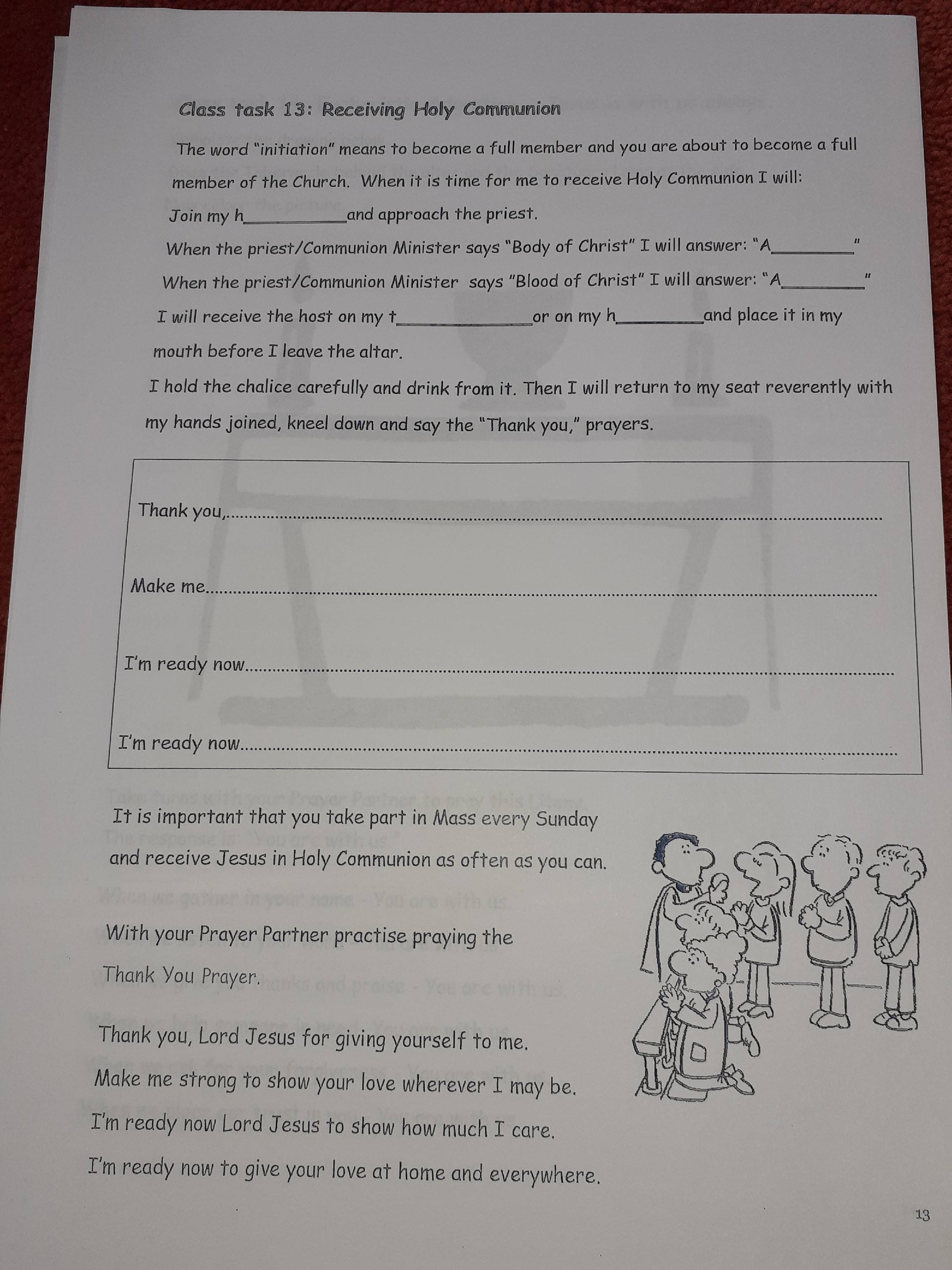 